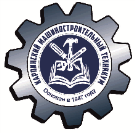 Министерство образования и молодежной политики Свердловской областигосударственное автономное профессиональное образовательное учреждение Свердловской области «Карпинский машиностроительный техникум»(ГАПОУ СО «КМТ»)ПРАВИЛАпользования электронной библиотекойГАПОУ СО «Карпинский машиностроительный техникум»г. Карпинск, 2019Общие положения1. Настоящие Правила (далее Правила) регламентируют порядок пользования обучающимися и педагогическими работниками государственного автономного профессионального образовательного учреждения Свердловской области «Карпинский машиностроительный техникум» (далее техникум) электронной библиотекой.2.  Электронная библиотека техникума (далее ЭБ техникума) – информационная, культурная, научно-образовательная структура в составе библиотеки техникума, располагающая организованным фондом на электронных носителях и предоставляющая его во временное пользование всем участникам образовательного процесса (далее пользователи).3.  Правила разработаны в соответствии с Федеральным Законом от 29 декабря 2012 года    № 273-ФЗ «Об образовании в Российской Федерации», нормативными правовыми актами Министерства образования и науки Российской Федерации, Федеральными государственными образовательными стандартами среднего профессионального образования по специальностям\профессиям (далее ФГОС СПО) в техникуме, Уставом ГАПОУ СО «КМТ», Положением о библиотеке.4.  Электронная библиотека обеспечивает пользователям доступ к электронному каталогу, базам данных, автоматизированной информационно-поисковой системе, ресурсам Интернет и другим электронным ресурсам.5. Услуги, предоставляемые ЭБ, рассматриваются только как средство получения информации в научных и образовательных целях и не могут быть использованы для развлечений и в коммерческих целях.6. Техникум на основе договорных отношений имеет доступ к электронно-библиотечной системе ЭБС ZNANIUM.COM.7. ЭБС ZNANIUM.COM - это коллекция электронных версий изданий (книг, журналов, статей и пр.), сгруппированных по тематическим и целевым признакам и содержит более 45 000 произведений основной коллекции и свыше 2000 произведений в дополнительных коллекциях от ведущих издателей России с ежедневным пополнением. Фонд библиотеки ZNANIUM.COM формируется с учетом всех изменений образовательных стандартов и включает учебники, учебные пособия, УМК, монографии, авторефераты, диссертации, энциклопедии, словари и справочники, законодательно-нормативные документы, специальные периодические издания и издания, выпускаемые издательствами вузов. Фонд ЭБС ZNANIUM.COM постоянно пополняется электронными версиями изданий, публикуемых Научно-издательским центром ИНФРА-М, коллекциями книг и журналов других российских издательств, а также произведениями отдельных авторов.8. Доступ к базе ЭБС ZNANIUM.COM осуществляется только для авторизованных пользователей по логину и паролю через Интернет по адресу: http://znanium.com, который пользователи техникума получают у администратора ЭБ. Администратор ЭБ назначается приказом директора техникума на учебный год из числа педагогических работников, имеющих соответственную подготовку для работы с электронно-образовательными ресурсами. 9. Пользователям ЭБС ZNANIUM.COM в техникуме предоставляется возможность постоянного доступа к электронным изданиям на базе техникума посредством сети Интернет при наличии на устройстве одного из браузеров: Opera, Mozilla Firefox, Chrome или Safari.10. Требования настоящих Правил являются обязательными для всех зарегистрированных в ЭБС ZNANIUM.COM пользователей ЭБ техникума.11. Пользователи, нарушившие Правила или причинившие ЭБ техникума ущерб добровольно компенсируют его в размере, определяемом администрацией техникума в каждом отдельном случае, а также несут иную ответственность в случаях, предусмотренных действующим законодательством.2. Порядок пользования ЭБ12. Пользователи всех категорий в техникуме имеют право пользования ресурсами ЭБ в библиотеке техникума или в кабинете информатики.13. Пользователи ЭБ имеют бесплатный доступ к полнотекстовым и другим ресурсам электронной библиотеки в локальной сети и в Интернет, обслуживание сторонних пользователей не обеспечивается.14. В ЭБ техникума к услугам пользователей предоставляются электронные каталоги книг, статей, полнотекстовые научно-образовательные ресурсы, Интернет-версии эталонного банка данных правовой информации.15. При большом количестве пользователей время работы на компьютерах с базами данных может быть ограничено до 60 минут16. Пользователи ЭБ техникума должны знать основы компьютерной грамотности, иметь навыки самостоятельной работы с электронными ресурсами, предоставляемыми ЭБ (библиографические, полнотекстовые БД), Инструкцию по охране труда при работе на персональных компьютерах в кабинете информатики.17. Документы на нетрадиционных носителях информации за пределы ЭБ техникума не выдаются.3. Права и обязанности пользователей ЭБ техникума18. Пользователи имеют право:1) Пользоваться программным обеспечением, установленным на компьютерном оборудовании, электронным каталогом и другими базами данных.2) Получать консультационную помощь от администратора по вопросам работы с электронными ресурсами, имеющимися в ЭБ.3) Сформировать файл для распечатки или копирования.4) Обучающиеся, подготавливающие дипломные проекты и преподаватели пользуются приоритетным правом на использование машинного времени в электронных ресурсах ЭБ.19. Пользователи обязаны:1) Перед началом работы на компьютере предъявить администратору ЭБ студенческий билет.2)  Соблюдать технику безопасности при работе с персональным компьютером;3) Пользоваться только программным обеспечением, установленным на автоматизированных рабочих местах;4) Копировать информацию для использования в научных или учебных целях в пределах, предусмотренных действующим авторским правом;5) Сохранять информацию только в папку «Мои документы» (при выключении автоматизированного рабочего места файл с найденной информацией не сохраняется);6) Удалять и редактировать только собственные файлы;7) По окончании пользования автоматизированным рабочим местом закрывать использованные программы и документы, применяя стандартные процедуры выхода;8) Сообщать администратору ЭБ о возникших неполадках и нарушениях в работе компьютера; в случае сбоя в работе оборудования и программного обеспечения по вине пользователя ответственность несет последний зарегистрированный за автоматизированным рабочим местом пользователь;9) Бережно относиться к имуществу, техническому и программному обеспечению, оборудованию и носителям информации.20. При работе с ресурсами ЭБ техникума запрещено:1) Занимать рабочее место у ПК без разрешения администратора ЭБ;2) Запускать какие-либо собственные программы, принесенные на съемных носителях информации либо скопированные из сети Интернет;3) Вносить изменения в настройки компьютера и программного обеспечения;4) Производить какие-либо отключения либо переключения питающих кабелей;5) Использовать доступ к сети Интернет в коммерческих (размещения рекламы и т. д.), противозаконных (нарушения авторских прав и т. д.), неэтических (просмотр сайтов маргинального содержания и т. д.) целях, а также нанесение ущерба или вреда организациям и физическим лицам;6) Осуществлять копирование из сети Интернет аудио- и видеоинформации, программных продуктов;7) Подключаться к сетевым видеоиграм;8) Участвовать в любых видах переговоров в сети Интернет.9) Подключать к компьютеру собственные периферийные устройства;10) Отправлять по электронной почте большие файлы (особенно музыку и видео).11) Пользоваться мобильным телефоном и собственными персональными компьютерами, и ноутбуками под управлением OS Windows и Linux, а также планшетными компьютерами на iOS и Android.4. Обязанности и ответственность администратора ЭБ21. Обеспечить реализацию прав пользователей, установленных Правилами.22.  Обеспечить качество и культуру обслуживания пользователя.23.  При грубом нарушении пользователем Правил, Инструкции по охране труда при работе на компьютерах сообщить об этом в установленном порядке руководителю структурного подразделения для принятия соответствующих мер.24.  Не допускать к работе на компьютере одновременно двух и более пользователей.25.  Не несёт ответственность за содержание информации, полученной пользователем из источников открытого доступа сети Интернет.УТВЕРЖДАЮдиректор техникума__________Е.Ю.Исакова_______________________